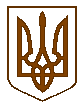 БУЧАНСЬКА     МІСЬКА      РАДАКИЇВСЬКОЇ ОБЛАСТІ08292,  місто Буча, вулиця  Енергетиків, 12В И К О Н А В Ч И  Й         К О М І Т Е ТР  І  Ш  Е  Н  Н  Я«  16   » грудня  2016 року                                                                                           № 523 місто БучаПро стан дотримання вимог законодавства пропрацю та заходи щодо врегулювання соціально- трудових відносин в м.Буча в 2016 роціЗаслухавши інформацію в. о. начальника управління праці, соціального захисту та захисту населення від наслідків Чорнобильської катастрофи, Назаренко Г.В. «Про стан дотримання вимог законодавства про працю та заходи щодо врегулювання соціально- трудових відносин в м.Буча в 2016 році»  та керуючись Законом України «Про місцеве самоврядування в Україні», виконавчий комітет Бучанської міської радиВИРІШИВ:Інформацію в. о. начальника управління праці, соціального захисту та захисту населення від наслідків Чорнобильської катастрофи, Назаренко Г.В про стан дотримання вимог законодавства про працю та заходи щодо врегулювання соціально-трудових відносин в м.Буча в 2016 році,  взяти до відома (додаток1).Управлінню праці, соціального захисту та захисту населення від наслідків Чорнобильської катастрофи разом з ДФС України в м.Ірпінь, міськвиконкомом, Пенсійним фондом України  в м.Буча вжити заходів щодо легалізації виплати доходів та заробітної плати, отримання реальних результатів по  зменшенню тіньових обсягів доходів. Контроль за виконанням даного рішення покласти на в.о. начальника управління праці, соціального захисту та захисту населення від наслідків Чорнобильської катастрофи, Назаренко Г.В.Міський голова								А.П. ФедорукВ.о.керуючий справами 							О.Ф.ПронькоПогоджено:Завідувач юридичним відділом					            Т.О.ШаправськийІнформація:В. о начальника управління праці, соціального захисту та захисту населення від наслідків Чорнобильської катастрофи            Г .В.Назаренко	